Bundesgymnasium und Sportrealgymnasium (HIB) SaalfeldenSpeiseplan 6. Juli bis 10. Juli 2020MONTAGFrühstücksbuffet	Mittagessen:	Suppe, gebratenes Schweinsfilet, Safranrisotto, Zucchini-Gemüse, Salatbuffet, Stracciadella-Joghurt-DrinkVege.		Zucchini mit Couscous-SchafskäsefüllungAbendessen:	Quiche Provenzial, SalatDIENSTAGFrühstücksbuffet		Mittagessen:	Suppe, Tiroler Gröstl, Salatbuffet, RibiselschnitteVege:		Gröstl mit Cremespinat und SpiegeleiAbendessen:	Cheeseburger, EisteeVege.	veget. BurgerMITTWOCH Frühstücksbuffet		Mittagessen:	Suppe, scharfes Gratin mit Polentanockerl und Lauch  Salatbuffet, MelonencocktailDONNERSTAGFrühstücksbuffet		Mittagessen:	Suppe, Putensteak in Kürbiskernkleid, Würfelkartoffeln, Chilisauce,  Salatbuffet, SchokokuchenVege:		Gemüse-TempuraAbendessen:	buntes Buffet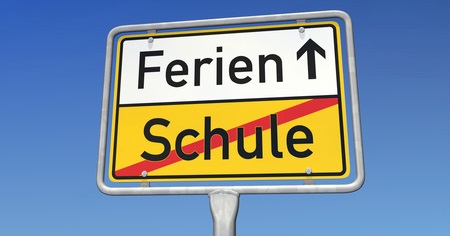 FREITAGFrühstücksbuffet		Das Küchenteam wünscht allen Schülern und Lehrern erholsame Ferien!*Für Informationen über allergene Stoffe wenden Sie sich bitte an  unsere geschulten Mitarbeiter!